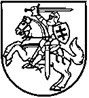 LIETUVOS RESPUBLIKOS ŪKIO MINISTRASĮSAKYMASDĖL LIETUVOS RESPUBLIKOS ŪKIO MINISTRO 2014 M. RUGPJŪČIO 1 D. ĮSAKYMO NR. 4-523 „DĖL TEISINEI METROLOGIJAI PRISKIRTŲ MATAVIMO PRIEMONIŲ GRUPIŲ IR LAIKO INTERVALŲ TARP PERIODINIŲ PATIKRŲ SĄRAŠO PATVIRTINIMO“ PAKEITIMO2015 m. liepos 8 d. Nr. 4-439Vilnius1. P a k e i č i u Teisinei metrologijai priskirtų matavimo priemonių grupių ir laiko intervalų tarp periodinių patikrų sąrašo, patvirtinto Lietuvos Respublikos ūkio ministro 2014 m. rugpjūčio 1 d. įsakymu Nr. 4-523 „Dėl Teisinei metrologijai priskirtų matavimo priemonių grupių ir laiko intervalų tarp periodinių patikrų sąrašo patvirtinimo“, 6.13 papunktį ir jį išdėstau taip:2. N u s t a t a u, kad iki šio įsakymo įsigaliojimo atlikta skysčių lygio matavimo priemonių periodinė patikra galioja matavimo priemonės patikros sertifikate nustatytą laikotarpį arba, jeigu matavimo priemonės patikros sertifikatas nebuvo išduotas, 2 metus, kurie skaičiuojami nuo patikros žymenyje nurodytos datos.Ūkio ministras	Evaldas Gustas„6.13.Automatiniai skysčių lygio matuokliai ir matavimo sistemos5“.